Milton Keynes Community Choir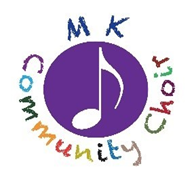 Dates & fees: Spring 2021Spring Term (7.20pm for 7.45 start)  5 January 2021 (term starts)12 January19 January26 January  2 February  9 FebruaryHalf term(no session on 16 February)Spring Term resumes23 February  2 March  9 March16 March23 March30 March (final session of term)(Easter Sunday is 4 April)MKCC FeesSpring Term£48 (whole term)£24 (half a term)MKCC BACS details Sort code: 30-15-53Account: 55493268Reference: ‘Subs’If you are unable to pay by BACS, please send a 
cheque (made out to ‘Milton Keynes Community Choir’) to 
Liz Whitelegg. Please write your email address on the back of 
the cheque if you’d like Liz to acknowledge receipt.Thanks.[Calendar/Fees published 20 January 2021]